Al Dirigente  Scolasticodell’ITT-LSSA “Copernico” Barcellona P. G.Al docente referente ALUNNI CON DISABILITA’Al fascicolo personale dell’alunnoAl Consiglio di Classe per il tramite del docente Tutor-CoordinatoreOGGETTO: richiesta del docente di sostegno, trasmissione documenti alunni diversamente abili e   Informativa ex art. 13 del Regolamento Europeo 2016/679 per il trattamento dei dati personali ( ISCRIZIONE ALLA CLASSE  2^, 3^, 4^ ,5^)I/il sottoscritti/o   …………………………………………………………………………………………    □ genitori  □ tutore legale  dell’alunno/a  …………………………….. nato/a a…………………………………. il……………………,  iscritto/a  per l'anno scolastico ……/……  alla classe….. sez…… di codesto  Istituto, chiede che  il/la proprio/a figlio/a possa essere seguito/a da un docente di sostegno per l’anno scolastico  20…./20….  A tal fine si allega la seguente documentazione:…………………………………………………………………………………………………..Chiede che i  suddetti documenti  siano regolarmente protocollati come per legge e che, ai sensi della normativa  vigente , sia redatto dal  GLHO il Piano Educativo Individualizzato (PEI) .Consapevole dell’importanza di un clima collaborativo  tra scuola e famiglia per il superamento delle difficoltà scolastiche del/la ragazzo/a e per far si che il suo percorso scolastico possa procedere serenamente , dichiara la disponibilità a rapportarsi   con i docenti tutte le volte che lo riterranno necessario ed, in particolare, a partecipare  agli incontri per l’aggiornamento dei documenti  e per la predisposizione e la  verifica del PEI. Chiede sin d’ora  il rilascio di copia del Piano Educativo Individualizzato.Ringraziando per l’attenzione, si porgono distinti saluti.Barcellona P. G., lì…………………..                                                                                    Firma genitore 1…………………………………………………….                                                                                                                                                                                                                        Firma genitore 2…………………………………………………....Firma Tutore Legale…………………………………………………………Oggetto: Informativa ex art. 13 del Regolamento Europeo 2016/679 per il trattamento dei dati personali degli alunni  diversamente abili e delle famiglie e consensoI/il/la sottoscritto/a/i___________________________ ____________________________ __________________genitori  tutore legale                                cognome e nome Genitore 1                             cognome e nome Genitore 2                  cognome e nome tutoredell'alunna/o _________________________________________,nata/o a _____________________________, il ____________, iscritta/o alla classe________________________________________________, per l'anno scolastico_____________;ai sensi dell’art. 13 Reg. Eu. 679/2016, dichiara di aver visionato l’informativa sul Trattamento dei dati personali pubblicata sul sito web dell’ITT-LSSA “Copernico” di Barcellona P.G. (ME) e inoltre danno/dà il consenso:   al trattamento dei propri dati finalizzato all’invio di sms e/o email per comunicazioni riguardanti lo studente;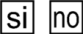    al trattamento (inclusa la comunicazione, anche all’estero) dei dati dello studente finalizzato ad agevolare  le attività di                   orientamento/formazione  post-diploma  e  per l’educazione alla Cittadinanza;    al trattamento   per la pubblicazione di articoli giornalistici online (inclusa la diffusione attraverso canali e siti web istituzionali e/o      giornali online) di nome e cognome dell’allievo/a; al trattamento per la pubblicazione di video/articoli giornalistici online (inclusa la diffusione attraverso canali e siti web istituzionali e/o giornali online) di immagini fotostatiche e video di gruppi di alunni in cui è presente l’allievo/a durante lo svolgimento di attività educative e didattiche; alla consultazione ed estrazione di eventuale copia dei documenti riservati del proprio figlio/a diversamente abile da parte di tutti i docenti del Consiglio di Classe (inclusi i supplenti nominati per oltre una settimana) e agli altri organismi competenti in materia di handicap ( ASP Messina, GLI, Sidi, Usr Sicilia- AT Messina…) vietandone l’uso in contesti diversi.Firma Genitore 1 ……………………………………………………………..  Firma Genitore 2 ……………………………………………………………..  Firma Tutore Legale ……………………………………………………………..  Nell'eventualità la presente sia sottoscritta da un solo genitore :Il/la sottoscritto/a  genitore _________________________________________è consapevole delle conseguenze amministrative e                                                                       cognome e nomepenali per chi rilasci dichiarazioni non corrispondenti a verità, ai sensi del DPR 245/2000 e dichiara di aver prestato il consenso in osservanza delle disposizioni sulla responsabilità genitoriale di cui agli artt. 316, 337 ter e 337 quater del codice civile, che richiedono il consenso di entrambi i genitori.Firma del Genitore ……………………………………………………………..  